University Financial Users Group (FUG) Opening of meeting and initial remarks:Robin Uttin opened the meeting and welcomed new attendees:-Geoffrey Gradon – UISTony Langley – CBUJo Kimble – PhysicsA new interim Head of Tax will start on Monday 22nd July; Mark Dyson.  MINUTES	Minutes of previous meeting 5th June 2019Approved and signed.Actions from previous meeting Helpdesk contacts – please can they be at the top of the page on the website Action - Complete IPO - supplier wants us to pay bank charges and if don't they add $20 to next invoice.  Action –CompleteTelephone data fails on Research grants and goes to suspense. Action – Departments are submitting incorrect data which includes closed awards and tasks which is causing the data to fail.     Waste Reduction Initiatives (presentation attached) 					Peter Lumb Targets – zero non-hazardous waste to land fill by 2020. The University generate over 10,000 tonnes of waste each year at a cost of £1.4mGlobal Challenges – only 9% of plastics are recycled.  Every 1kg of plastic created emits 568g of CO2. For 1kg of clothing, 22kg of carbon is generated.Move to a circular economy – we keep resources in use for as long as possible instead of ‘make, use, dispose’WarpIt – Financial regulations (section 18.6) state we should find goods within the University first before looking to purchase goods and services.The volume of users has increased and so far saved over £175,000 You can create an account here - www.warp-it.co.uk/cambridgeuni/UniGreen Scheme – facilitates the sale of surplus items and a rebate goes back to the departmentIdeas for Waste reduction – re-use envelopes, duplex printing, tap water rather than bottled, recycled paper, crisp packet recyclingWebsite ‘Recycling & waste A to Z - www.environment.admin.cam.ac.uk/recyclingAtoZ    Finance Business Transformation Programme (presentation attached) 			John Galvin    Scope – managed, co-ordinated programme that consists of multiple projectsOver 70% of users are outside of the Finance DivisionObjectives – identify the importance, must meet the vision to become part of the Programme.  Communication is critical.Identify and address gaps, improve processes.  Not systems lead but this will play a key part.Governance – the Programme team will provide communication and co-ordinationThe commissioning board is a selected group who will decide what the Programme deliversDiscovery Phase – will span across the University and is a very important stage which will help to identify the future business needs and understand the current issues faced by academics and support staff.Current projects – The following projects are currently part of the Finance Business Transformation Programme:-	CUFS Upgrade – this is contingency if a replacement is not achievable prior to end 2021Expense Management System Group Consolidation SystemStrategic Procurement Review    Strategic Procurement Review (presentation attached) 					Helen Wain  Scope - Procurement and purchasing review across top 15 departments by spend and 10 departments by invitation.Items to include are: processes, systems, governance, culture and behaviourObjectives – There are eight objectives focussed around key areas.  If there is something not covered then review the contacts and let them know your thoughts.Phases – the first phase is data gathering and is now closed.  PA Consulting will be on site and reviewing and benchmarking the data over the next 14 weeks.Online survey to be issued, open for a month for all users in the selected departments.  This will be followed by World Cafes (getting information from different groups quickly)Workshops will follow the World Cafes and the final phase will be face to face interviews.Results – feed into SPROG and then into the Programme Board and Procurement Strategy Group.    Training (presentation attached) 							Karen Sheldon  Insurance – portal is now live.  Reminder that the two systems are running in parallel.  No accidental damage for mobile devices or laptops but they are covered for theft.Modern Slavery Act – online course will be available w/c 22nd July.  This is a requirement for certain categories of users.Bursting of compliant training will include MSA in the futureAAT – Level 3 and 4 to be hosted by First tuition.Ourcambridge (presentation attached)						Stephen Kent-TaylorChanges to UDA (interest paid on uninvested deposits) – process is still being reviewed, will update at a future FUG.Bacs list – Finance Division will soon start to receipt some items centrally (where it is clear which invoice a receipt relates to) and notify the department.  Suggestion from Department to have a template to claim items. This will be attached to the GBP BACS file going forward, and asks for the receipt number – a key item. IPO’s – workshop held last week to look at processes. Some small changes we can implement quickly to improve the process, and other larger changes we are looking at. Review of process and data indicates IPOs processed through Shared Services are paid more quickly, an improvement that has arisen fairly recently and seems to be a result of changes Shared Services and Cashiers have made to the way they work together. Additionally, improvements in Cashiers section processes in the last year have already improved payment times, and we’re looking to keep the improvements comingGeneral Finance Matters	(presentation attached) 					Chris Patten Expenses - A policy review will be underway shortly so if you have any thoughts then please feed them back.Year-end seminars - now completed and bulletin will update details of deadlinesBarclaycards - are being re-issued.  Pin centric device for online payments.  45 days to swap from the old to the new.     AOB	   										Robin Uttin Hierarchy of Finance Division – please can there be a chart to show the different projects and team structures to enable us to see where queries should go?The Finance Division handbook will be published shortlyThe Finance Business Transformation Programme is in the process of recruiting a Communication Manager and a website will link to Finance  PresentationDates of next meetings2019	Venue and notesWednesday 25th September	Sainsbury Lab Lecture TheatreFriday 1st November	Post Doc Centre, EddingtonWednesday 11th December	201 - Fadi Boustany Lecture Theatre, Judge Business SchoolAttendeesRobin Uttin                                     Finance DivisionChris Patten                                    Finance DivisionMichelle Bond			Finance DivisionStephen Kent-Taylor		Finance DivisionDouglas Youngson		UISSri Aitken			ROOAndy Measor			MRC – CUKatie Fanstone			Medical LibrarySue Leatherbarrow		AstronomyDavid Savidge			AstronomyJulie Blackwell			Earth SciencesSamantha Hetzis		CSCI and HaematologyOmar Kaikati			Finance DivisionAshleigh Eccles			Finance DivisionLuke Bovill			Finance DivisionSam Thake			Finance DivisionKatie Butler			Finance Division			Elmarie Tambellini		PHPCAlicia D’Alton			PharmacologyTracey Theobald-Greaves	PharmacologySophie Stock			NIHR Bio ResourceAnnie Baxter			CRUK CIJulia Nicholson			INIWill Clark			OncologyJohn Galvin			Finance DivisionVladka Mikulski			Finance DivisionJames Webb			Finance DivisionGillian Burrows			Finance DivisionPeter Benie			EngineeringAnn Searle			Chemistry	Yanying Chen			MRC BSUGosia Gurtekin			Faculty of EducationDan Greenfield			School of TechnologyDawn Foulser Langford		PsychiatrySandy Norton			BiochemistryLouise Luke			Finance DivisionLucy Harney			Finance DivisionDiane Gaskin			Finance DivisionClaire Ebanks			HSPSClaire Cahill			Arts & HumanitiesBen Green			CEBGarry Browne			Finance DivisionAbdul Khalique			Finance DivisionGeoffrey Gradon		UISJoe Worth			MRC CBUTony Langley			MRC CBUStephanie Clare			Sports ServiceAndria Laws			Hamilton Kerr InstituteNiall Taylor			PhysicsYasmiena Jones			GeographyPeter Lumb			Estate ManagementHoward Jones			ChemistrySue Burnham			DAMTPTaryn Miller			PHPCRicard Davey			CriminologySharmaine Anthony		Public HealthHelen Wain 			Finance DivisionHelen Stuckey 			Finance DivisionTrish Coby			MRC EpidLuke Ashby			PHPCGihah Rupaningal		SSCDonna Faux			EngineeringMark Housden			EngineeringMay Tu				CDBBLuke Beattie			Estate ManagementLee Fountain			Estate Management	Lorraine Dann			Material Science & MetallurgyRebecca Stamford		Material Science & MetallurgyKay Zavareh			Institute for Sustainability LeadershipMichael Atkins			CUDARIrina Scurtu			ROOFarhana Ghelani		Investment OfficeDave Sizer			Finance DivisionMichael Dunn			Finance DivisionJo Kibble			PhysicsJian Yuan			PhysicsAnice Norman			MRC EpidInga Skeberdyte		OPdAAli Stellings			CJBSJoel Brand			SPSMike Sinclair			Finance DivisionRobert Williams			Clinical SchoolKaren Sheldon			Finance DivisionChris Butler			ICEApologies:Gina Arnold Minutes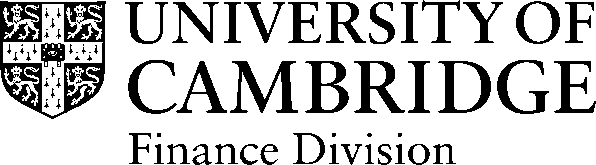 MinutesDateFriday  19th July 2019Time9:30amToUniversity Financial Users Group (FUG)AtSanders Room, Post-Doctoral Centre, Eddington